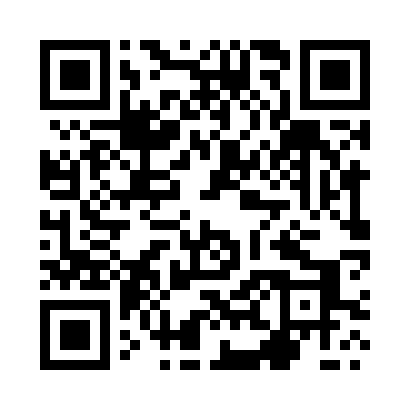 Prayer times for Kuklinow, PolandMon 1 Apr 2024 - Tue 30 Apr 2024High Latitude Method: Angle Based RulePrayer Calculation Method: Muslim World LeagueAsar Calculation Method: HanafiPrayer times provided by https://www.salahtimes.comDateDayFajrSunriseDhuhrAsrMaghribIsha1Mon4:266:2512:545:217:259:172Tue4:236:2312:545:237:279:193Wed4:206:2012:545:247:289:214Thu4:176:1812:545:257:309:245Fri4:146:1612:535:267:329:266Sat4:116:1412:535:287:339:287Sun4:086:1112:535:297:359:318Mon4:056:0912:525:307:379:339Tue4:026:0712:525:317:389:3510Wed3:596:0512:525:327:409:3811Thu3:566:0312:525:337:429:4012Fri3:536:0012:515:357:439:4313Sat3:505:5812:515:367:459:4514Sun3:475:5612:515:377:479:4815Mon3:445:5412:515:387:499:5016Tue3:415:5212:505:397:509:5317Wed3:375:4912:505:407:529:5518Thu3:345:4712:505:417:549:5819Fri3:315:4512:505:437:5510:0120Sat3:285:4312:505:447:5710:0321Sun3:245:4112:495:457:5910:0622Mon3:215:3912:495:468:0010:0923Tue3:185:3712:495:478:0210:1224Wed3:145:3512:495:488:0410:1425Thu3:115:3312:495:498:0510:1726Fri3:085:3112:485:508:0710:2027Sat3:045:2912:485:518:0910:2328Sun3:015:2712:485:528:1010:2629Mon2:575:2512:485:538:1210:2930Tue2:535:2312:485:548:1410:32